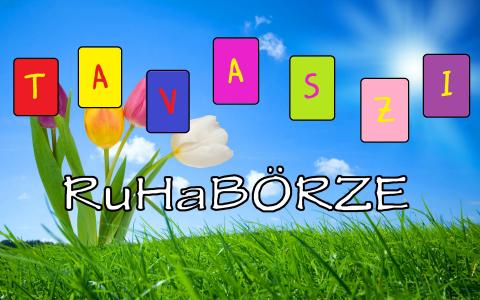 A Rábca Menti Községek Önkormányzatainak Család - és Gyermekjóléti SzolgálataRUHABÖRZÉT Tart2018. április 17-én, kedden9-12 és 13-17 óráig a  börcsi IKSZT-ben.A börze ingyenes!Minden érdeklődőt szeretettel várunk!Érdeklődni a 06-20-501-5556-os és a 06-20-240-2406-os telefonszámon lehetLudikár Ildikó és Ácsné Horváth Anita családsegítőknél.